UNIVERSIDADE FEDERAL DA PARAÍBA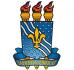 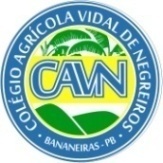 CENTRO DE CIÊNCIAS HUMANAS SOCIAIS E AGRÁRIASCOLÉGIO AGRÍCOLA VIDAL DE NEGREIROSCAMPUS III – BANANEIRAS-PBFORMULÁRIO DE RECURSO PROCESSO SELETIVO CAVN – EDITAL Nº 01/2020DECLARAÇÃO DE NÃO EXERCÍCIO DE ATIVIDADE REMUNERADAEu,____________________________________________________________________________, RG: ___________________________________, CPF_________________________, domiciliado na Rua _________________________________________________________________________, nº _____, bairro____________________________________________________________, cidade ____________________________________________________________________,UF:_______,declaro que não exerço atividade remunerada pelo(s) motivo(s) indicado(s) abaixo:_____________________________________________________________________________________________________________________________________________________________________________________________________________________________________________________________________________________________________________________________________________________________________________________________________________________________________________________________________________________________________________________________________,______de Maio de 2020.			       (Nome da cidade)Assinatura do declaranteO declarante é responsável pela veracidade das informações aqui prestadas. A falsidade nas informações acarreta penalidades administrativas e penais.Art. 299 do Código Penal Brasileiro - Omitir, em documento público ou particular, declaração que dele devia constar, ou nele inserir ou fazer inserir declaração falsa ou diversa da que devia ser escrita, com o fim de prejudicar direito, criar obrigação ou alterar a verdade sobre fato juridicamente relevante.Pena - reclusão, de um a cinco anos, e multa, se o documento é público, e reclusão de um a três anos, e multa, se o documento é particular.